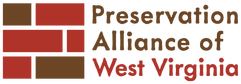 HISTORIC Preservation MicroLOAN fund guidelines and requirements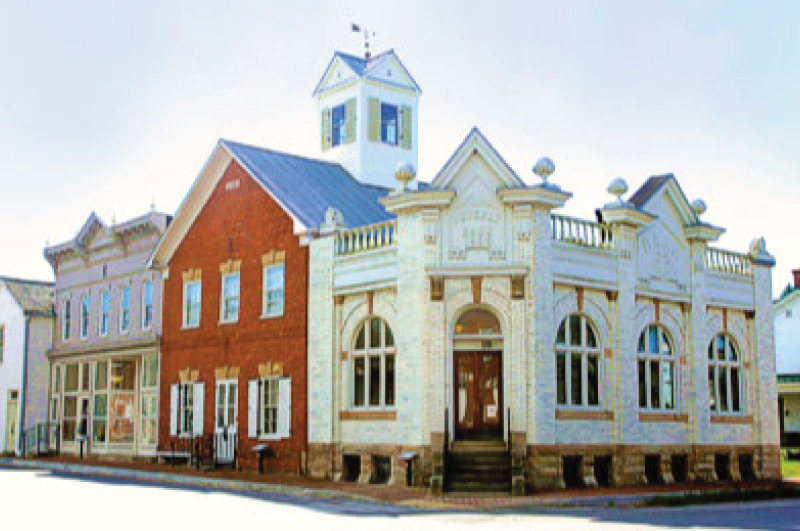 purpose and scopeThe purpose of the Historic Preservation Microloan Fund is to enhance PAWV’s mission of historic preservation by lending to projects that facilitate restoration activities for endangered historic buildings and historic commercial districts throughout West Virginia.The loan fund provides capital, development expertise and technical assistance to property owners who are renovating historic buildings.  The loan fund’s primary target market is those owners who are seeking to save an Endangered Property or those who are developing a commercial property that, when redeveloped, will lead to the creation or retention of jobs, new housing units, or other heritage related commercial activity in a commercial downtown district.eligibility requirementsproperty eligibilityFunds must be used for the acquisition, restoration, or redevelopment of a building that is:Listed on the National Register of Historic Places (NRHP);A contributing structure in a NRHP district;Eligible to be listed on the NRHP as determined by the State Historic Preservation Office; orOn the current or past list of PAWV’s Endangered Properties.borrower typeIndividualsFor profit business entitiesNon-profit organizationsMunicipalitiesReligious Organizationsloan amount/termsLoan amounts, $2,500 - $10,000 repayable over a 24-month term with a 2% fixed interest rateAvailable statewideProject must adhere to Secretary of the Interior’s Standards for RehabilitationNon-refundable $100 application feeapplication processThe application process is coordinated by PAWV and involves two parts: 1) project eligibility and budget2) applicant financial informationpart 1 – Project eligibility and budgetComplete a PAWV Microloan Application, to include:Contact information for the applicant.Address of the subject property proposed for rehabilitationEvidence that the property is listed on the National Register of Historic Places or eligible to be listed.  The preferred documentation should originate from the WV State Historic Preservation Office.Narrative description of the overall rehabilitation work to be conducted, with an emphasis on the work being funded by the PAWV loan request.Plans and specifications for PAWV funded construction work, which is to be prepared by a licensed architect or contractor.Project budget for all construction work including sources and uses of funds.A description of project impact.eligible expensesPre-development expenses such as architectural, engineering, appraisal, conditions assessment, and tax credit consulting for both commercial and endangered propertiesBuilding acquisition when all other funds have been securedPriority is given to construction costs for exterior stabilization or rehabilitation including:Front and secondary facadesFoundationsGutters and/or roofWindowsStorefrontsSignage and awnings only as part of an overall façade renovationFor Endangered Properties only, priority is given to interior or exterior construction costs that are needed to stabilize the building.PART 2 – LOAN APPLICATIONThe applicant will supply information for PAWV to run a credit check. This will involve sending the following information into PAWV for the underwriting process:Personal and/or company financial statementsFinancial projections to determine ability to repay loanTwo years of tax returns, two months of bank statements, and two recent pay stubsOther loans and forms of credit 